
Research has shown that resilience - the ability to withstand, overcome, or adapt to adversity - depends, in part, on internal qualities, or a person’s “ruggedness” *. The RRM provides a general assessment of this ‘rugged’ resilience.Although the measure gives an overview of rugged resilience, it draws on the following specific internal qualities:Self-belief/self-efficacyAdaptabilityProblem-solving abilityPerseverance/gritCoping with stressOptimismEmotional self-regulation/self-controlPride in achievementsMotivation/embracing challengesMeaning making/purposeYour score will fall between 10-50, where a higher score indicates stronger resilience. Please see the manual for details on interpreting scores.Reference:Jefferies, P., Vanstone, R. & Ungar, M. (2022). The Rugged Resilience Measure: Development and preliminary validation of a brief measure of personal resilience. Applied Research in Quality of Life, 17, 985–1000. https://doi.org/10.1007/s11482-021-09953-3
* Resilience depends on internal and external qualities. The RRM is an assessment of these internal qualities. For external qualities, or an assessment of “resourced resilience”, see the CYRM/ARM.Copyright statement: Copyright © 2022 by Philip Jefferies, Ph.D., Rena Vanstone, and Michael Ungar, Ph.D.Rugged Resilience Measure [RRM]Rugged Resilience Measure [RRM]Rugged Resilience Measure [RRM]Rugged Resilience Measure [RRM]Rugged Resilience Measure [RRM]Rugged Resilience Measure [RRM]Rugged Resilience Measure [RRM]To what extent do the following statements apply to you?To what extent do the following statements apply to you?To what extent do the following statements apply to you?To what extent do the following statements apply to you?To what extent do the following statements apply to you?To what extent do the following statements apply to you?To what extent do the following statements apply to you?There are no right or wrong answers.There are no right or wrong answers.Not at all[1]A little[2]Somewhat[3]Quite a bit[4]A lot[5]1I believe in myself123452I can adapt to challenging situations123453I find solutions to problems I encounter123454I can keep going despite difficulties123455I can cope with competing demands (for my time or attention)123456Even when there are setbacks or obstacles, I am hopeful about my future123457I am generally in control of my emotions123458I take pride in things I have achieved123459When faced with difficulties, I rise to the challenge1234510I can find meaning in my life12345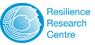 